§2917.  Contact person program1.  Definitions.  As used in this section, unless the context otherwise indicates, the following terms have the following meanings.A.  "Contact person program" or "program" means the program developed and operated pursuant to this section.  [PL 2019, c. 442, §1 (NEW).]B.  Law enforcement officer" has the same meaning as in section 3701, subsection 3.  [PL 2019, c. 442, §1 (NEW).]C.  "Participating person" means a person:(1)  Who voluntarily provides to a law enforcement agency contact information for a person or persons to assist with communications; or(2)  Who has a legal guardian under Title 18‑C, section 5‑301 or 5‑701 and for whom the legal guardian provides to a law enforcement agency contact information to assist with communications.  [PL 2019, c. 442, §1 (NEW).][PL 2019, c. 442, §1 (NEW).]2.  Contact person program.  The Department of Public Safety shall develop and implement a contact person program to assist a law enforcement officer with communications with a participating person during an encounter between the participating person and the law enforcement officer.  The program must provide the law enforcement officer with access to contact information for a person that is voluntarily submitted by a participating person or the legal guardian of a participating person.  The program must interface with the State's telecommunications and radio message switching system.[PL 2019, c. 442, §1 (NEW).]3.  Standards of procedure.  The program must include standards of procedure for law enforcement agencies consistent with policies adopted by the Department of Public Safety.  The standards must address processing the application of a participating person or that person's legal guardian, determining the validity of identity and legal guardianship information, entering contact information into the State's telecommunications and radio message switching system, procedures for a participating person or that person's legal guardian to withdraw from the program and procedures for a law enforcement officer to access contact information.[PL 2019, c. 442, §1 (NEW).]SECTION HISTORYPL 2019, c. 442, §1 (NEW). The State of Maine claims a copyright in its codified statutes. If you intend to republish this material, we require that you include the following disclaimer in your publication:All copyrights and other rights to statutory text are reserved by the State of Maine. The text included in this publication reflects changes made through the First Regular and First Special Session of the 131st Maine Legislature and is current through November 1. 2023
                    . The text is subject to change without notice. It is a version that has not been officially certified by the Secretary of State. Refer to the Maine Revised Statutes Annotated and supplements for certified text.
                The Office of the Revisor of Statutes also requests that you send us one copy of any statutory publication you may produce. Our goal is not to restrict publishing activity, but to keep track of who is publishing what, to identify any needless duplication and to preserve the State's copyright rights.PLEASE NOTE: The Revisor's Office cannot perform research for or provide legal advice or interpretation of Maine law to the public. If you need legal assistance, please contact a qualified attorney.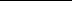 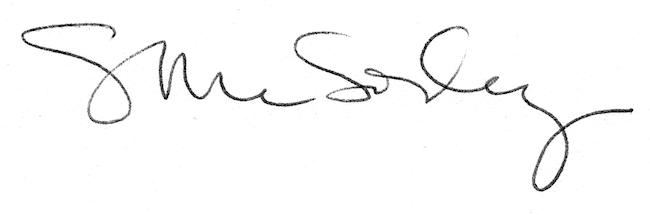 